Сменить банковские реквизиты для получения пенсии можно:
- на портале Госуслуг: https://www.gosuslugi.ru/115839/6
- в Личном кабинете на сайте ПФР, заявление "О доставке пенсии": https://es.pfrf.ru/.

#ПФР #важнознать #пенсия #доставкапенсии #услугиПФР 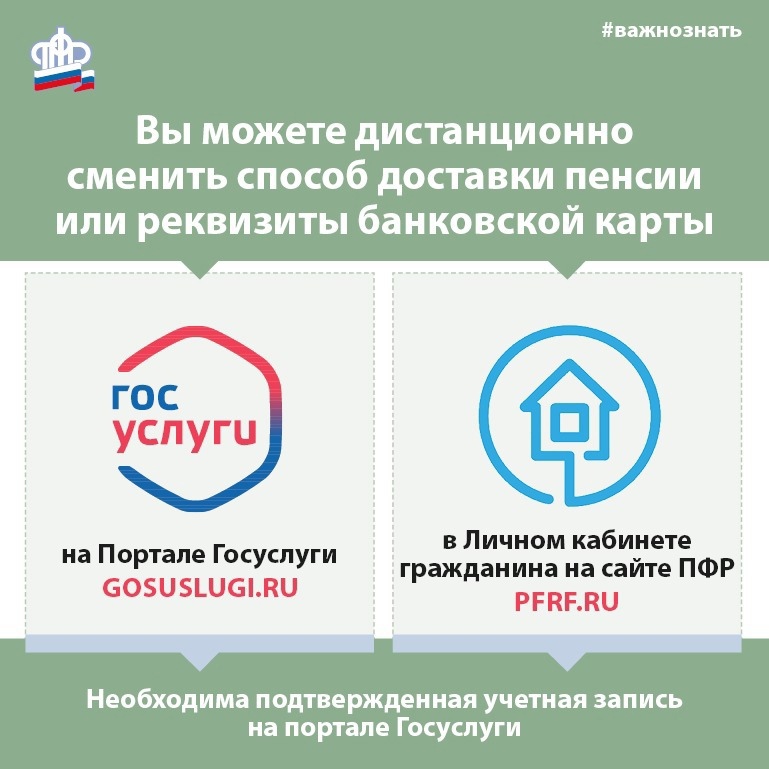 